                                                                                                                                                      ПРОЄКТ № 10                                     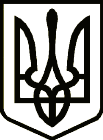 УкраїнаНОВГОРОД – СІВЕРСЬКА МІСЬКА РАДАЧЕРНІГІВСЬКОЇ ОБЛАСТІ(шістнадцята сесія VIII скликання)РІШЕННЯ      лютого 2022 року                                                                                         №       Про внесення змін до Програми забезпеченняпокращення якості надання медичної допомогинаселенню Новгород-Сіверської міської територіальної громади на 2022-2025 рокиВідповідно до ст. 91 Бюджетного кодексу України, на виконання законів України «Основи законодавства про охорону здоров’я», «Про державні фінансові гарантії медичного обслуговування населення», Кодексу цивільного захисту України, наказу МВС України від 30.12.2014 №1417 «Про затвердження пожежної безпеки в Україні», керуючись ст.ст. 25, 26, 59 Закону України "Про місцеве самоврядування в Україні", міська рада ВИРІШИЛА:1. Внести зміни до Програми забезпечення покращення якості надання медичної допомоги населенню Новгород-Сіверської міської територіальної громади на 2022-2025 роки (далі – Програма), затвердженої рішенням 14-ої сесії міської ради VIII скликання від 03 грудня 2021 року № 444, із змінами внесеними рішенням 15-ої позачергової сесії міської ради VIII скликання         від 24 грудня 2021 року № 549:1) у пункті 10 розділу 1 «Паспорт Програми» цифри «71575,4» замінити цифрами «72866,931»;2) у розділі 7 «Обсяги та джерела фінансування Програми»: 	а) в абзаці першому цифри «71575,4» замінити цифрами «72866,931»б) таблицю «Ресурсне забезпечення Програми» викласти в такій редакції:Ресурсне забезпечення Програми3) Додаток 1 «Напрями діяльності і заходи реалізації Програми»   викласти в новій редакції, що додається.2. Фінансовому управлінню міської ради передбачити кошти на виконання заходів Програми в межах наявних фінансових ресурсів.3. Контроль за виконанням рішення покласти на постійну комісію міської ради  з питань  планування, бюджету та комунальної власності.Міський голова  	                    						     Л. ТкаченкоПроєкт рішення підготував:Генеральний директорКНП  «Новгород-Сіверська ЦМЛ»                                 	О. Набхан				             ПОГОДЖЕНО:Заступник міського голови з питань діяльності виконавчих органів міської ради                                                            	С. ЙожиковКеруючий справами виконавчого комітету міської ради                                                        	С. ПоливодаНачальник юридичного відділу міської ради                                                             	М. ШахуновНачальник фінансового управління міської ради						В. ПечкоСекретар міської ради                                                           	Ю. ЛакозаНадіслати:- КНП «Новгород-Сіверська ЦМЛ»  – 1 прим. Обсяг коштів, що  пропонується залучити на виконання ПрограмиЕтапи виконання програмиЕтапи виконання програмиЕтапи виконання програмиЕтапи виконання програмиВсього витрат на виконання програми     (тис. грн)Обсяг коштів, що  пропонується залучити на виконання Програми2022 рік2023 рік2024 рік2025 рікОбсяг ресурсів, всього, у тому числі:11753,43122683,9 17839,020590,672866,931державний бюджетбюджет Новгород-Сіверської міської  територіальної громади 11753,43122683,9 17839,020590,672866,931інші джерела 